Signal Description: ______________________________-								Node ID: _____._____._____._____Signal Mast Designation: _________________________								Mast Head(s) Used: ________________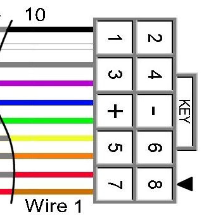 			H1:	1	Com	____		H2:		2	L	___		H3:		1	Com	____		H4:		2	L	___
				3	G	____				4	R	___				3	G	____				4	R	___
				5	Y	____				6	Y	___				5	Y	____				6	Y	___
				7	R	____				8	G	___				7	R	____				8	G	___
				9	L	____				10	Com	___				9	L	____				10	Com	___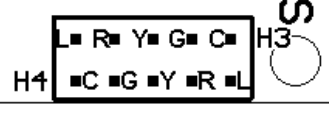 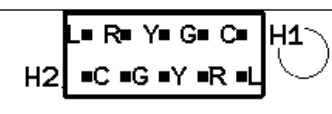 
Note: Connector Pin Numbers are OPPOSITE of Cable Wire numbers. Wire 1 is red.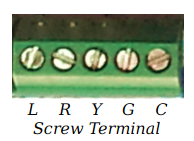 	Signal-LCC-P		Signal-LCC-S		I/O Wiring: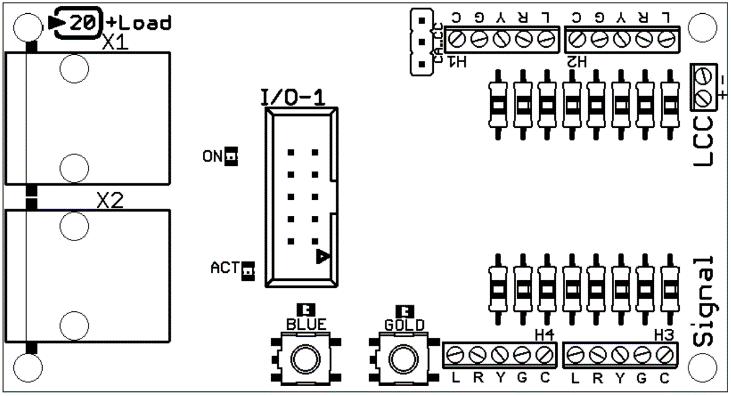 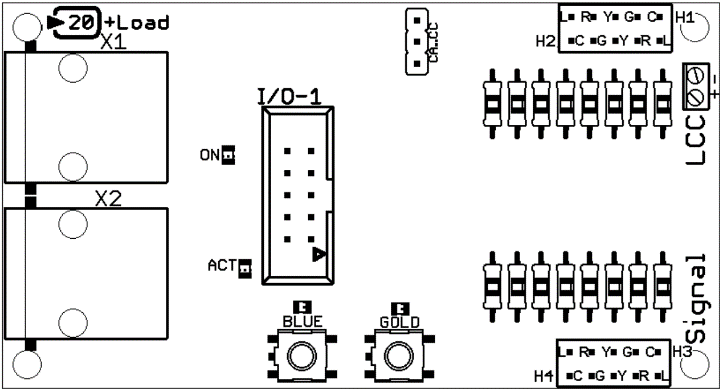 							Connection	Connector    Wire No     	Layout
							Name		Pin #			Ref					Line 1	10	1	________________________________		Line 2	9	2	________________________________		Line 3	8	3	________________________________		Line 4	7	4	________________________________		+5 VDC	6	5	________________________________		Ground	5	6	________________________________	Line 1	Line 5	4	7	________________________________		Line 6	3	8	________________________________		Line 7	2	9	________________________________		Line 8	1	10	________________________________	I/O-1 Connector Wiring			Common Anode:	Common Cathode: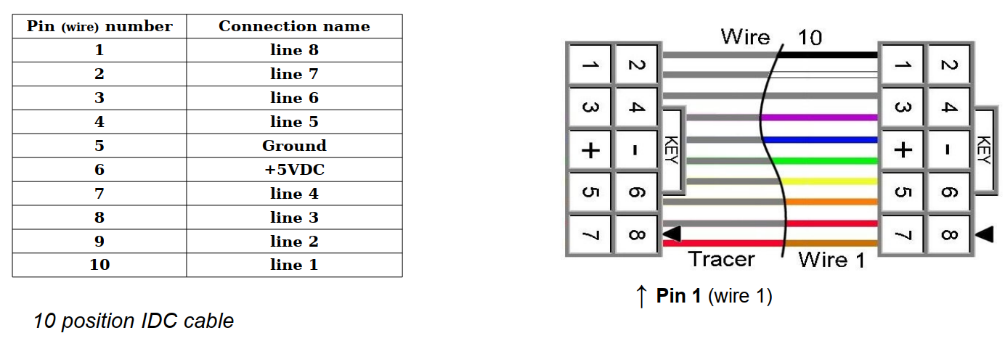 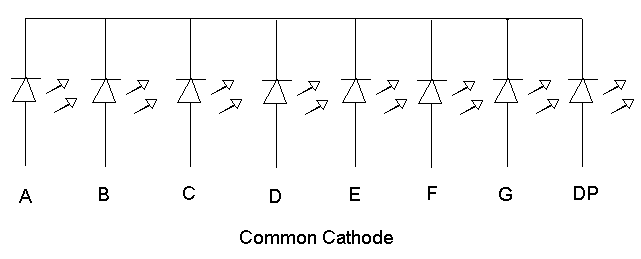 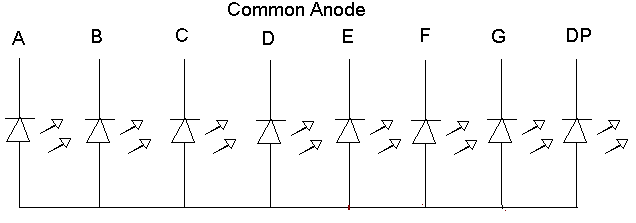 